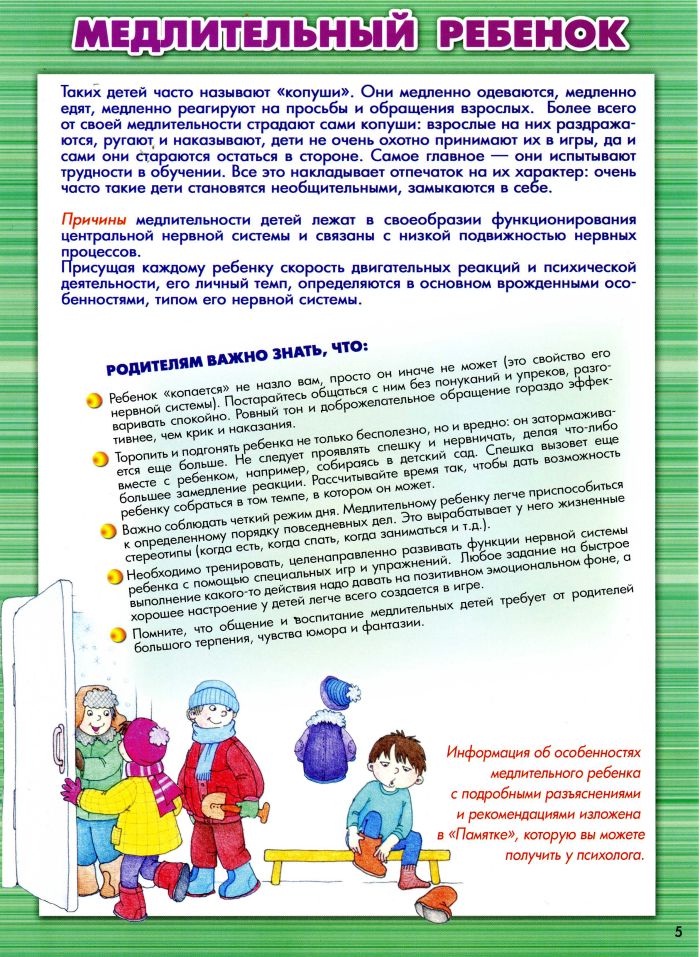 Смитьбю.